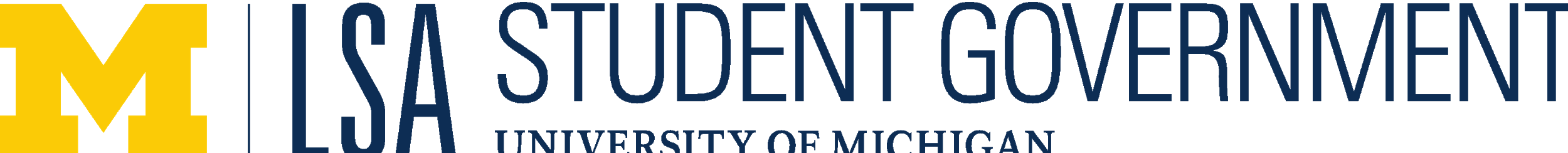 LSA SG General MeetingDecember 4th, 2019Call to Order Opening Roll CallAnnouncements Approval of AgendaApproval of Previous Minutes Constituents Time Guest SpeakersExecutive Officer ReportsPresident – Brian Wang (bmwang@umich.edu)Vice-President – Mary McKillop (marykmck@umich.edu)Treasurer –Kaitlyn Colyer (kecolyer@umich.edu)Counsel – Nick Bonde (njudeb@umich.edu)Academic Relations Officer –Jordan Schuler (jordschu@umich.edu)External Relations Officer – Kevan Casson (kecasson@umich.edu)Student Life Relations Officer –Gurliv Chahal (gkc@umich.edu)Secretary – Nicolas Pereira (nlpereir@umich.edu)Committee ReportsAppointments Committee – Emma Rose (roseemma@umich.edu)Budget Allocations Committee – Danica Miller (dajemill@umich.edu)Committee Advocating for Transfer Students – Alli Goodsell (goodsela@umich.edu)Diversity Affairs Committee – Sai Pamidighantam (ppamidig@umich.edu)Task Force and Subcommittee ReportsHealth Subcommittee –Natalie Suh (nhsuh@umich.edu)Subcommittee on Technology, Advising, and Academic Resources  – Frank Ferrari (frankfer@umich.edu)Taking Responsibility for the Earth and Environment Subcommittee – Tim Dalrymple (tjamesd@umich.edu)Individual Representative ReportsAppointments, Elections, & NominationsInternal Elections NominationsBudget Allocations Committee RecommendationsOld BusinessAn Amendment to the Thirteenth Chapter of the Bylaws to Expand the At-Large Membership Allowance of the Budget Allocations CommitteeA Resolution Calling Upon the University to Alter the University of Michigan Policy & Procedures on Student Sexual & Gender-Based Misconduct & Other Forms of Interpersonal Violence An Amendment to Chapter Eleven of the Bylaws Clarifying the Planet Blue Ambassador Certification Process for Government MembersNew BusinessMatters ArisingSnapsClosing Roll CallAdjournment B F2019.08An Amendment to the Thirteenth Chapter of the Bylaws to Expand the At-Large Membership Allowance of the Budget Allocations CommitteeA bill for the consideration of the College of Literature, Science, and the Arts Student GovernmentNovember 20, 2019Sponsored by: Danica Miller, Kathryn McCaughey, Wyatt Puscas, Nick Bonde, Tyler WattWhereas, the mission of the College of Literature, Science, and the Arts Student Government (hereafter LSA SG) is to “actively seek the voices of LSA students and advocate their interests to improve academic and non-academic life”; and,Whereas, LSA SG utilizes its Bylaws to structure and facilitate official business, and recognizes the need for amendments to the Bylaws to improve its function and reflect current practices; and,Whereas, the Budget Allocations Committee (hereafter BAC) is responsible for allocating LSA SG funds to student organizations across campus; and,Whereas, each semester, the Chair and Vice-Chair of BAC conduct a recruitment process to identify potential BAC At-Large members and nominate them to the General Assembly; and,Whereas, these nominees are then proposed to the General Assembly for confirmation and receive BAC membership and voting rights for one semester; and,Whereas, BAC often has to turn away prospective new members due to the current limit of at most ten BAC At-Large positions; and,Whereas, LSA SG aims to seek the voices of many LSA students and give students the opportunity to participate in governing procedures; and,Whereas, the new LSA SG Office will have seating for 26 individuals at a time, thereby removing any space limitation concerns; and,Be it therefore resolved, the limit for BAC At-Large membership shall be increased to up to 12 members at the discretion of BAC leadership, and that the bylaws be amended to reflect this increase as; and,Be it further resolved, BAC shall retain the same recruitment and membership approval regulations, and BAC leadership shall continue to nominate individuals at its discretion within this proposed limit; and,Be it further resolved, that it shall continue to be up to BAC leadership to determine on a semesterly basis if they would like to nominate the proposed maximum of twelve students; and, Be it finally resolved, LSA SG shall adhere to these Bylaw amendments, and they shall take effect immediately.Chapter 13Committee Membership13.01.00. Composition. The voting membership of the Committee shall consist of:(a) the Chair (who must be an elected representative, appointed representative, or any individual that has served as a member of the Committee during the BAC term immediately preceding the election),(b) the Vice-Chair (who must be either an elected representative, appointed representative, or any individual that has served as a member of the Committee during the BAC term immediately preceding the election),(c) the Treasurer,(d) any interested voting members of the Government (elected representatives, appointed representatives, and executive board members), and,(e) up to ten twelve non-voting members of the government who shall be appointed to the committee in accordance with the procedures listed in 13.01.01-02. The Chair and Vice-Chair of BAC may, at their discretion, appoint fewer than twelve extra governmental members to BAC.R F2019.05A Resolution Calling Upon the University to Alter the University of Michigan Policy & Procedures on Student Sexual & Gender-Based Misconduct & Other Forms of Interpersonal Violence A bill for the consideration of the College of Literature, Science, and the Arts Student Government20 November 2019Sponsors: Mary McKillop, Brian Wang, Nicolas Pereira, Gurliv Chahal, Jordan Schuler, Kevan Casson, Kaitlyn Colyer, Nick Bonde, Sai Pamidighantam, Natalie Simmons, Josephine Fonger,  and Alli GoodsellWhereas, the mission of the College of Literature, Science, and the Arts Student Government (hereafter LSA SG) is to “actively seek the voices of LSA students and advocate their interests to improve academic and non-academic life”; and,Whereas, on January 9th, 2019 the University of Michigan (hereafter the University) released new changes to the University of Michigan Policy & Procedures on Student Sexual & Gender-Based Misconduct & Other Forms of Interpersonal Violence; and,Whereas, included within these changes a process for cross-examination in which parties involved in a sexual misconduct investigation will ask questions directly of one another is established through the traditional investigative resolution method, and; Whereas, the only alternatives to this direct in-person cross-examination are holding the hearing via video-assisted technology or using the text chat function of BlueJeans, and;Whereas, the process of direct cross-examination between the parties involved in the investigation can be traumatizing for the complainant in any format, and; Whereas, The American Civil Liberties Union of Michigan and the American Civil Liberties Union Women’s Rights Project have urged the University to withdraw this policy on the basis that it violates Title IX by creating an environment where many students will not feel comfortable coming forward with complaints, risks creating a traumatic experience for those who do choose to come forward, and creates a hostile environment on campus; and,Whereas, most other Universities, including peer institutions such as the University of California, Los Angeles do not require the cross-examination of those involved in misconduct investigations to be carried out by the students themselves.Be it therefore resolved, LSA SG calls upon the University to alter the University of Michigan Policy & Procedures on Student Sexual & Gender-Based Misconduct & Other Forms of Interpersonal Violence to mandate that the cross-examination process be carried out by professional representatives who are trained in the process of handling these sensitive scenarios. Be it finally resolved, LSA SG shall send a copy of this resolution, along with an Executive Board Statement to University of Michigan Interim Title IX Coordinator Jeffrey Frumkin, University of Michigan Deputy Title IX Coordinator Elizabeth Seney, University of Michigan President Mark Schlissel, University of Michigan Sexual Assault Prevention and Awareness Center Director Kaaren Williamsen, University of Michigan Office of Student Conflict Resolution Director Erik Wessel.B F2019.09An Amendment to Chapter Eleven of the Bylaws Clarifying the Planet Blue Ambassador Certification Process for Government MembersA bill for the consideration of the College of Literature, Science, and the Arts Student Government11 November, 2019Sponsored by: Natalie Simmons, Timothy Dalrymple, Kaitlyn Colyer, Nicolas Pereira, Emma Rose, Nick BondeWhereas, the mission of the College of Literature, Science, and the Arts Student Government (hereafter LSA SG) is to “actively seek the voices of LSA students and advocate their interests to improve academic and non-academic life”; and,Whereas, LSA SG utilizes its Bylaws to structure and facilitate official business and recognizes the need for amendments to the Bylaws to improve its function and reflect current practices; and,Whereas, the mission of LSA SG Taking Responsibility for the Earth and Environment Subcommittee (hereafter TREES) is to “actively work to improve the lives of LSA students outside of the academic sphere by promoting the culture of sustainability and advocating for environmental awareness”; and,Whereas, as required by B W2019.04, “all voting members and associate representatives shall become Planet Blue Ambassador certified within two weeks of the commencement of their term in office”; and,Whereas, an absence shall be incurred by a government member “that has not obtained Planet Blue Ambassador Certification within the required timeline. An additional absence will be incurred each General Meeting this requirement has not been fulfilled”; and,Whereas, “the chair and vice chair of any committee must be trained in Zero Waste by completing the Planet Blue Ambassadorship program before gaining access to their committee’s budget”; and,Whereas, enforcement of the Planet Blue Ambassador (hereafter PBA) Certification requirement and its attendance guidelines has been minimal due to the lack of a clear enforcement procedure; and,Whereas, ensuring that all members of the government are PBA certified is essential in the pursuit of government-wide sustainability; and,Whereas, the Secretary position is often overwhelmed by the verification of constantly revolving representative status and there is no defined way to gather representative’s PBA Certifications; and,Whereas, it is under a mutual agreeance that it would be beneficial to both the Secretary and TREES leadership for the oversight on PBA Certifications to be under TREES. Be it therefore resolved, the Bylaws of LSA SG be amended in manner defined in Appendix A; and, Be it further resolved, the Chair and Vice Chair of TREES shall communicate with the secretary to ensure that recorded member attendance takes into account PBA Certification status; and, Be it further resolved, the Chair and Vice Chair of TREES shall communicate Chair and Vice Chair PBA Certification status with the treasurer to ensure that committee, subcommittee, and task force budgetary access is regulated as specified in 3.02.01 and 6.02.01; and, Be it finally resolved, LSA SG shall adhere to this Bylaw amendment, and it shall take effect January 1, 2020. Appendix AChapter 11Student Life BlockTaking Responsibility of the Earth and the Environment Subcommittee11.03.00 Purpose. The Taking Responsibility for the Earth and Environment Subcommittee of the Student Life Committee (referred to herein as the Subcommittee or TREES) shall actively work to improve the lives of LSA students outside of the academic sphere by promoting the culture of sustainability and advocating for environmental awareness.11.03.01 Improvement of Sustainability. The Subcommittee shall be charged with working on at least two improvements to the sustainable well-being of LSA students each semester. The body will take into consideration concerns raised by Subcommittee members, government members, and any constituents present.11.03.02 Duties. The Subcommittee shall be responsible for each of the following:(a) Student Services. The Subcommittee shall work to improve the quality and availability of the College’s sustainability measures for students.(b) Campus Climate. The Subcommittee shall work to create a more sustainable campus climate by creating opportunities for students within the College to interact more cooperatively with each other surrounding issues of environmental awareness.(c) Governmental Sustainability. TREES shall collaborate with the rest of the Government and all of its committees and subcommittees to increase the sustainability of LSA SG events and LSA SG overall. The TREES Chair and Vice Chair will also become trained in Zero Waste.(d) Planet Blue Ambassador Program Certification. The Chair and Vice Chair shall receive attendance rolecall from the Secretary, and then record and monitor government members’ Planet Blue Ambassador Program Certification status and report this status to the Secretary and the Treasurer.